 КАРАР				                                     ПОСТАНОВЛЕНИЕ  «16» апреля 2020 й.                           № 22                                  « 16» апреля  2020 г.ОДА ЯНАУЛАО признании адреса присвоеннымРуководствуясь Федеральным законом от 06.10.2003 №131-ФЗ "Об общих принципах организации местного самоуправления в Российской Федерации", Федеральным законом от 28.12.2013 №443-ФЗ "О федеральной информационной адресной системе и о внесении изменений в Федеральный закон "Об общих принципах организации местного самоуправления в Российской Федерации", Постановлением Правительства РФ от 22.05.2015 №492 "О составе сведений об адресах, размещаемых в государственном адресном реестре, порядке межведомственного информационного взаимодействия при ведении государственного адресного реестра, о внесении изменений и признании утратившими силу некоторых актов Правительства Российской Федерации",  ПОСТАНОВЛЯЮ:1. Признать присвоенными следующие адреса:1.1. Адрес земельного участка (кадастровый номер 02:54: 180201:32):Российская Федерация, Республика Башкортостан, Янаульский муниципальный район, Сельское поселение Шудекский сельсовет, деревня Можга, улица Школьная, земельный участок 15;1.2. Адрес земельного участка (кадастровый номер 02:54:180201:9): Российская Федерация, Республика Башкортостан, Янаульский муниципальный район, Сельское поселение Шудекский сельсовет, деревня Можга, улица Школьная, земельный участок 18; 1.3. Адрес земельного участка (кадастровый номер 02:54:180201:62): Российская Федерация, Республика Башкортостан, Янаульский муниципальный район, Сельское поселение Шудекский сельсовет, деревня Можга, улица Школьная, земельный участок 19; 1.4. Адрес земельного участка (кадастровый номер 02:54:180201:10): Российская Федерация, Республика Башкортостан, Янаульский муниципальный район, Сельское поселение Шудекский сельсовет, деревня Можга, улица Школьная, земельный участок 20; 1.5. Адрес земельного участка (кадастровый номер 02:54:180201:127):  Российская Федерация, Республика Башкортостан, Янаульский муниципальный район, Сельское поселение Шудекский сельсовет, деревня Можга, улица Школьная, земельный участок 21/1; 1.6. Адрес земельного участка (кадастровый номер 02:54:180201:11): Российская Федерация, Республика Башкортостан, Янаульский муниципальный район, Сельское поселение Шудекский сельсовет, деревня Можга, улица Школьная, земельный участок 22 ;1.7. Адрес земельного участка (кадастровый номер 02:54:180201:14): Российская Федерация, Республика Башкортостан, Янаульский муниципальный район, Сельское поселение Шудекский сельсовет, деревня Можга, улица Школьная, земельный участок 28;1.8. Адрес земельного участка (кадастровый номер 02:54:180201:15): Российская Федерация, Республика Башкортостан, Янаульский муниципальный район, Сельское поселение Шудекский сельсовет, деревня Можга, улица Школьная, земельный участок 30; 1.9. Адрес земельного участка (кадастровый номер 02:54:180201:16): Российская Федерация, Республика Башкортостан, Янаульский муниципальный район, Сельское поселение Шудекский сельсовет, деревня Можга, улица Школьная, земельный участок 32;1.10. Адрес земельного участка (кадастровый номер 02:54:180201:20): Российская Федерация, Республика Башкортостан, Янаульский муниципальный район, Сельское поселение Шудекский сельсовет, деревня Можга, улица Школьная, земельный участок 40; 1.11. Адрес земельного участка (кадастровый номер 02:54:180201:21): Российская Федерация, Республика Башкортостан, Янаульский муниципальный район, Сельское поселение Шудекский сельсовет, деревня Можга, улица Школьная, земельный участок 42; 2. Контроль за исполнением настоящего Постановления оставляю за собой.Глава администрации сельского поселения                                           В.А.ГариповБАШKОРТОСТАН РЕСПУБЛИКАҺЫЯҢАУЫЛ  РАЙОНЫМУНИЦИПАЛЬ РАЙОНЫНЫҢ ШУДЕК  АУЫЛСОВЕТЫ АУЫЛ БИЛӘМӘҺЕ   ХАКИМИEТЕ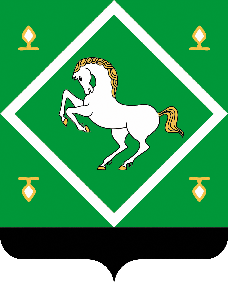 АДМИНИСТРАЦИЯсельского поселенияШУДЕКСКИЙ СЕЛЬСОВЕТ МУНИЦИПАЛЬНОГО РАЙОНА ЯНАУЛЬСКИЙ РАЙОН РЕСПУБЛИКИ БАШКОРТОСТАН